  Тема митоз https://bilimland.kz/ru/courses/biologiya-ru/razmnozhenie-i-razvitie-organizmov/samovosproizvedenie-vseobshee-svojstvo-zhivogo/lesson/mitozДанная ссылка поможет узнать о делении клетки митозе для того, чтоб просмотреть ресурс воспользуйтесь моим паролем и логиномЛогин    kar.1804      пароль  19629Тема мейозhttps://bilimland.kz/ru/courses/biologiya-ru/razmnozhenie-i-razvitie-organizmov/samovosproizvedenie-vseobshee-svojstvo-zhivogo/lesson/mejozв конце есть упражнения постарайтесь их выполнить. Отдельно на листочке выполните задание ниже. Ответ оформите в таблице. И пришлите мне фото на ватсап. Номер +77027631499. ЗаданияРассмотрев рисунок, напишите в таблице черты сходства, различия и биологическое значение процессов митоза и мейоза.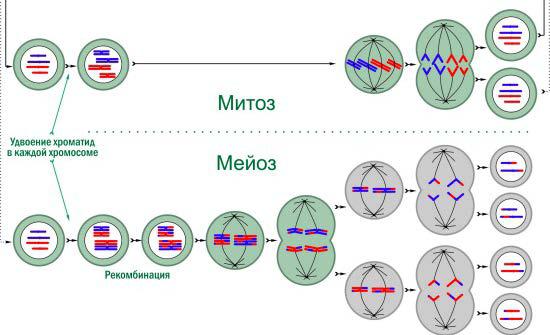                                                                           Митоз	МейозСходства (не менее 1-го)Различия(не менее 2-х)Биологическое значение (не менее 2-х)